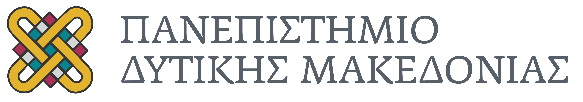 ΣΧΟΛΗ ΟΙΚΟΝΟΜΙΚΩΝ ΕΠΙΣΤΗΜΩΝΤΜΗΜΑ ΟΙΚΟΝΟΜΙΚΩΝ ΕΠΙΣΤΗΜΩΝΑΙΤΗΣΗΠρος : ΠΑΝΕΠΙΣΤΗΜΙΟ. ΔΥΤΙΚΗΣ ΜΑΚΕΔΟΝΙΑΣΤΜΗΜΑ ΟΙΚΟΝΟΜΙΚΩΝ ΕΠΙΣΤΗΜΩΝ Επώνυμο :Σας παρακαλώ να Όνομα :Πατρώνυμο : Μητρώνυμο : Αριθ. Ειδ. Μητρώνου :Δ/νση Κατοικίας : Αριθ. :                      Τ.Κ. : Πόλη : Τηλέφωνο : Καστοριά      /      /20Κινητό τηλ : Ο/Η Αιτe-mail : (Υπογραφή)